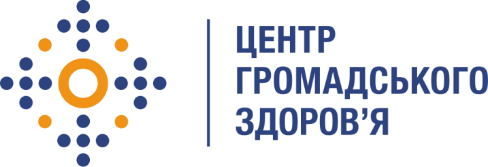 Державна установа
«Центр громадського здоров’я Міністерства охорони здоров’я України» оголошує конкурс на відбір консультанта з юридичних послуг в рамках проекту «Посилення реалізації РКБТ ВООЗ в Україні»Назва позиції: Консультант з юридичних послуг Інформація щодо установи:Головним завданнями Державної установи «Центр громадського здоров’я Міністерства охорони здоров’я України» (далі – Центр) є діяльність у сфері громадського здоров’я. Центр виконує лікувально-профілактичні, науково-практичні та організаційно-методичні функції у сфері охорони здоров’я з метою забезпечення якості лікування хворих на cоціально-небезпечні захворювання, зокрема ВІЛ/СНІД, туберкульоз, наркозалежність, вірусні гепатити тощо, попередження захворювань в контексті розбудови системи громадського здоров’я. Центр приймає участь у розробці регуляторної політики і взаємодіє з іншими міністерствами, науково-дослідними установами, міжнародними установами та громадськими організаціями, що працюють в сфері громадського здоров’я та протидії соціально небезпечним захворюванням.Проект «Посилення реалізації Рамкової Конвенції ВООЗ із боротьби проти тютюну» впроваджує Центр громадського здоров’я за фінансової підтримки Міжнародного Фонду із боротьби з туберкульозом та захворюваннями легень (the UNION). Мета проекту - посилити реалізацію РКБТ ВООЗ в Україні, відповідно до Національного плану заходів щодо неінфекційних захворювань для досягнення глобальних цілей сталого розвитку до 2030 року.Основні обов'язки:Розробка посібника (відповідно до погодженої структури та формату) для працівників поліції щодо дотримання законодавства про заборону куріння та дій працівників поліції, які слід вживати у разі виявлення порушення. Участь у робочих зустрічах та консультування з юридичних питань експертів проекту щодо питань у сфері контролю над тютюном.Розробка навчального модулю (на основі матеріалів посібника) для працівників поліції національного та регіонального рівнів щодо забезпечення бездимного законодавства.Проведення навчання для працівників поліції, з метою підвищення рівня обізнаності та покращення реакції на порушення у сфері контролю над тютюном.Юридичний супровід навчального модулю з метою включення його до програми післядипломної освіти в Академії патрульної поліції.Вимоги до професійної компетентності:Вища юридична освіта.Досвід роботи у сфері контролю над тютюном (бажаний).Знання Рамкової Конвенції ВООЗ із боротьби проти тютюну та чинного законодавства України з контролю над тютюном (бажано).Досвід розробки інформаційних матеріалів/посібників.Досвід розробки та проведення навчальних семінарів/тренінгів.Вільне володіння українською мовою.Відмінний рівень роботи з комп’ютером, знання основних програм.Резюме мають бути надіслані електронною поштою на електронну адресу: vacancies@phc.org.ua. В темі листа, будь ласка, зазначте: «107-2021 Консультант з юридичних послуг».Термін подання документів – до 26 березня 2021 року, реєстрація документів 
завершується о 18:00.За результатами відбору резюме успішні кандидати будуть запрошені до участі у співбесіді. У зв’язку з великою кількістю заявок, ми будемо контактувати лише з кандидатами, запрошеними на співбесіду. Умови контракту можуть бути докладніше обговорені під час співбесіди.Державна установа «Центр громадського здоров’я Міністерства охорони здоров’я України» залишає за собою право повторно розмістити оголошення про вакансію, скасувати конкурс на заміщення вакансії, запропонувати посаду зі зміненими обов’язками чи з іншою тривалістю контракту.